Dawood College of Engineering & Technology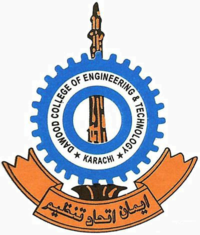 Lab ManualManufacturing ProcessesSubmitted ToSir Ghulam MujtabaByName: Roll no: D-10-IND-13Year: 4th Term 2nd YearDepartment of Industrial Engineering & ManagementDCET